Scouts Católicos en la Argentina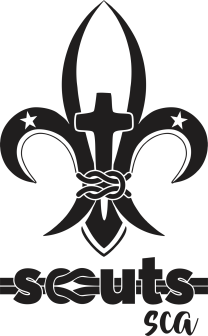 Federación SCA – Alianza de IdealesRivadavia 415 – Ciudad Autónoma de Buenos AiresRepública ArgentinaFederación.scouts@gmail.com+54 9 223 699-0300www.scoutscatolicos.org1. DATOS DE LA POLIZA Y EL ASEGURADO                                                RESERVADO PARA OFICINA  DE SCANúmero de Póliza: ......................................................................................Asegurado: (nombre y apellido completo del accidentado) ................................................................................................................................................................................DNI: ..........................................................................Edad:…………Fecha de Nacimiento:......../......../................. Domicilio del Asegurado:......................................................................................................N°..............................Localidad:...............................................C.P. :…………….Provincia:.....................................................................Nombre y Número del Grupo: …..……………………………………………………………………………………Diócesis de ……………………………………………………………………………………….(Tilde los que corresponde)Adulto:                		Menor:			             Scout				                                        	Rama Menor 			Andinista 			Lobato/ezna			RoverFunción:………………………………….	2. DATOS DEL SINIESTROViajando a/desde una actividad			En campamento 		En la Sede 	Viajando durante la actividad			Acantonamiento		Fuera de la Sede Actividad Programada				Salida				FormaciónActividad NO Programada			Servicio			OtrosFecha y Hora del accidente:...................................................................................................................................Lugar:......................................................................................................................................................................Parte del cuerpo comprometida:     /Cabeza     /Boca       /Dentadura        /Ojo      /Nariz      /Oreja      /RostroMiembro Superior: 	 /Dedo/s	/Mano 		/Muñeca 	/Codo  	            /Brazo   	         /HombroTorso:     …………………………………………………………………………………………………………………….Miembro Inferior:	/Dedo/s	             /Pie                   /Tobillo   	/Rodilla 	/Pierna          /Cadera   Tipo de la lesión:       / Intoxicación        / Quemadura        /Traumatismo        /Picadura       /Mordedura    /Alergia         /Torcedura       /Hemorragia       /Infección      /Insolación         /Corte             /Cuerpo Extraño Circunstancias del mismo (Cuando, donde, cómo fue, que paso):    /Tropiezo     /Golpe       /Caída       /Resbala     /Corte......................................................................................................................................................................................................................................................................................................................................................................................................................................................................................................................................................................................................................................................................................................................................................................................................................................................................................……………………………………………………………………………………………………………………………………………………………Scouts Católicos en la ArgentinaFederación SCA – Alianza de IdealesRivadavia 415 – Ciudad Autónoma de Buenos AiresRepública ArgentinaFederación.scouts@gmail.com+54 9 223 699-0300www.scoutscatolicos.org(Marque con un círculo lo que corresponde)Adjunta: DNI SI / NO   -   Receta médica SI / NO   -   Resumen del Medico  SI / NO   3. DATOS DE LA ATENCIÓN MÉDICA DEL ASEGURADO¿El asegurado fue asistido médicamente? ............................... En qué fecha y hora............................................Nombre del Servicio Médico y/o Médico Profesional que asistió: ................................................................................................................................................................................Nombre del médico: ...............................................................................................................................................Matrícula: ..................................... Dirección: ........................................................................................................Localidad..................................................................................... Tel: ....................................................................El cual refiere el diagnostico que acompañamos a la presente (adjuntar diagnostico original firmado)5. OBSERVACIONES (Indicar si se adjunta denuncia policial, declaraciones de los testigos u otras)...............................................................................................................................................................................................................................................................................................................................................................................................................................................................................................................................................................................................................................................................................................................................Firma del Jefe de Grupo o Jefe de CampoFirma del Jefe de Grupo o Jefe de CampoFirma del Jefe de Grupo o Jefe de CampoAclaración: Aclaración: Aclaración: DNI           TelCelulare-mail                                                                                    e-mail                                                                                    e-mail                                                                                    